GULBENES NOVADA DOMES LĒMUMSGulbenēPar Gulbenes novada domes 2020.gada 29.oktobra saistošo noteikumu Nr.24 “Par ēdināšanas atbalstu izglītojamajiem sakarā ar Covid-19 izplatību” atzīšanu par spēku zaudējušiemPašreiz Gulbenes novadā spēkā ir Gulbenes novada domes 2020.gada 29.oktobra saistošie noteikumi Nr.24 “Par ēdināšanas atbalstu izglītojamajiem sakarā ar Covid-19 infekcijas izplatību” (turpmāk – Saistošie noteikumi), kuri nosaka kārtību, kādā Gulbenes novada pašvaldība sniedz ēdināšanas atbalstu izglītojamajiem laikā, kad izglītības ieguves procesu sakarā ar Covid-19 izplatību Gulbenes novada izglītības iestādēs īsteno attālināti.	2023.gada 1.janvārī spēkā stājās jaunais Pašvaldību likums un spēku zaudēja likums “Par pašvaldībām”. Pašvaldību likuma pārejas noteikumu 6.punkts nosaka, ka dome izvērtē uz likuma “Par pašvaldībām” normu pamata izdoto saistošo noteikumu atbilstību šim likumam un izdod jaunus saistošo noteikumos atbilstoši šajā likumā ietvertajam pilnvarojumam. Ievērojot to, ka Covid-19 infekcijas izplatība ir mazinājusies, Gulbenes novadā izglītības ieguves process notiek klātienē, kā arī to, ka Saistošie noteikumi izdoti saskaņā ar likuma “Par pašvaldībām”, kas 2023.gada 1.janvārī zaudēja spēku, tiesību normām, Saistošie noteikumi ir atzīstami par spēku zaudējušiem.	Pašvaldību likuma 46.panta trešā daļa nosaka, ka saistošo noteikumu projektu un tam pievienoto paskaidrojuma rakstu pašvaldības nolikumā noteiktajā kārtībā publicē pašvaldības oficiālajā tīmekļvietnē sabiedrības viedokļa noskaidrošanai, paredzot termiņu, kas nav mazāks par divām nedēļām. Saņemtos viedokļus par saistošo noteikumu projektu pašvaldība apkopo un atspoguļo šo noteikumu projekta paskaidrojuma rakstā. Ņemot vērā minēto, saistošo noteikumu projekts tika publicēts Gulbenes novada pašvaldības mājaslapā https://www.gulbene.lv/lv, nosakot termiņu sabiedrības viedokļa sniegšanai no 2023.gada 23.maija līdz 2023.gada 16.jūnijam. Minētajā termiņā ierosinājumi vai priekšlikumi no privātpersonām vai institūcijām nav saņemti.Pašvaldību likuma 10.panta pirmās daļas 1. punkts nosaka, ka Dome ir tiesīga izlemt ikvienu pašvaldības kompetences jautājumu. Tikai domes kompetencē ir izdot saistošos noteikumus, tostarp pašvaldības nolikumu, kā arī saistošos noteikumus par pašvaldības budžetu un teritorijas plānojumu.Ņemot vērā minēto un pamatojoties uz Pašvaldību likuma 10.panta pirmās daļas 1.punktu, Sociālo un veselības jautājumu komitejas ieteikumu, atklāti balsojot: ar 12 balsīm "Par" (Ainārs Brezinskis, Aivars Circens, Anatolijs Savickis, Andis Caunītis, Atis Jencītis, Guna Pūcīte, Guna Švika, Gunārs Ciglis, Intars Liepiņš, Mudīte Motivāne, Normunds Audzišs, Normunds Mazūrs), "Pret" – nav, "Atturas" – nav, Gulbenes novada dome NOLEMJ:IZDOT Gulbenes novada domes 2023.gada 29.jūnija saistošos noteikumus Nr.10 “Par Gulbenes novada domes 2020.gada 29.oktobra saistošo noteikumu Nr.24 “Par ēdināšanas atbalstu izglītojamajiem sakarā ar Covid-19 izplatību” atzīšanu par spēku zaudējušiem”. NOSŪTĪT Vides aizsardzības un reģionālās attīstības ministrijai atzinuma sniegšanai lēmuma 1.punktā minētos saistošos noteikumus un paskaidrojuma rakstu triju darbdienu laikā pēc to parakstīšanas.UZDOT Gulbenes novada pašvaldības Kancelejas nodaļai nosūtīt lēmuma 1.punktā minētos saistošos noteikumus un paskaidrojuma rakstu triju darbdienu laikā pēc atzinuma saņemšanas izsludināšanai oficiālajā izdevumā “Latvijas Vēstnesis”, ja  Vides aizsardzības un reģionālās attīstības ministrijas atzinumā nav izteikti iebildumi pret saistošo noteikumu tiesiskumu vai Gulbenes novada pašvaldībai mēneša laikā atzinums nav nosūtīts.UZDOT Gulbenes novada pašvaldības administrācijas Mārketinga un komunikācijas vadītājai Lanai Upītei lēmuma 1.punktā minētos saistošos noteikumus pēc to izsludināšanas oficiālajā izdevumā “Latvijas Vēstnesis” publicēt Gulbenes novada pašvaldības informatīvajā izdevumā “Gulbenes Novada Ziņas” un Gulbenes novada pašvaldības tīmekļvietnē www.gulbene.lv, vienlaikus nodrošinot atbilstību oficiālajai publikācijai, kā arī norādot atsauci uz oficiālo publikāciju (laidiena datumu un numuru vai oficiālās publikācijas numuru, bet elektroniskajā vidē papildus pievienojot saiti uz konkrēto oficiālo publikāciju).Gulbenes novada domes priekšsēdētājs						A. CaunītisSagatavoja: Sanita PuriņaGulbenēPar Gulbenes novada domes 2020.gada 29.oktobra saistošo noteikumu Nr.24 “Par ēdināšanas atbalstu izglītojamajiem sakarā ar Covid-19 infekcijas izplatību” atzīšanu par spēku zaudējušiemAtzīt par spēku zaudējušiem Gulbenes novada domes 2020.gada 29.oktobra saistošos noteikumus Nr.24 “Par ēdināšanas atbalstu izglītojamajiem sakarā ar Covid-19 infekcijas izplatību”.Gulbenes novada domes priekšsēdētājs						A.CaunītisPASKAIDROJUMA RAKSTSGulbenes novada domes 2023.gada 29.jūnija saistošajiem noteikumiem Nr.10 “Par Gulbenes novada domes 2020.gada 29.oktobra saistošo noteikumu Nr.24 “Par ēdināšanas atbalstu izglītojamajiem sakarā ar Covid-19 infekcijas izplatību” atzīšanu par spēku zaudējušiem”Gulbenes novada domes priekšsēdētājs						A.Caunītis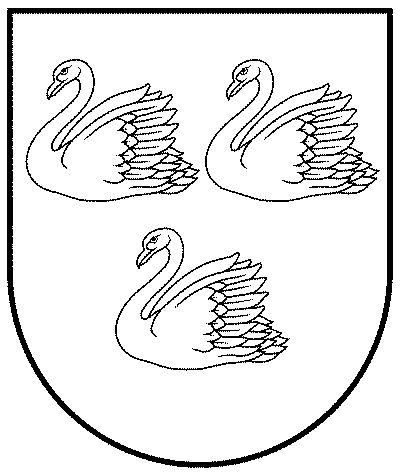 GULBENES NOVADA PAŠVALDĪBAReģ.Nr.90009116327Ābeļu iela 2, Gulbene, Gulbenes nov., LV-4401Tālrunis 64497710, mob.26595362, e-pasts; dome@gulbene.lv, www.gulbene.lv2023.gada 29.jūnijā                              Nr. GND/2023/597                              (protokols Nr.9; 42.p)GULBENES NOVADA PAŠVALDĪBAReģ.Nr.90009116327Ābeļu iela 2, Gulbene, Gulbenes nov., LV-4401Tālrunis 64497710, mob.26595362, e-pasts; dome@gulbene.lv, www.gulbene.lv2023.gada 29.jūnijāSaistošie noteikumi Nr.10(prot. Nr.9, 42.p.)Izdoti saskaņā ar Pašvaldību likuma pārejas noteikumu 6.punktuPaskaidrojuma raksta sadaļaNorādāmā informācija1. Mērķis un nepieciešamības pamatojums1.1. Šo noteikumu izdošanas mērķis – atzīt par spēku zaudējušiem Gulbenes novada domes 2020.gada 29.oktobra pieņemtos saistošos noteikumus Nr.24 “Par ēdināšanas atbalstu izglītojamajiem sakarā ar Covid-19 infekcijas izplatību”. Minētos saistošos noteikumus Gulbenes novada dome pieņēma, jo Covid-19 infekcijas izplatības dēļ Gulbenes novadā izglītības ieguves process norisinājās daļēji vai pilnīgi attālināti.1.2. Ņemot vērā Covid 19 infekcijas izplatības samazināšanos, kā arī faktu, ka Gulbenes novadā izglītības ieguves process notiek klātienē, minētie saistošie noteikumi vairs nav aktuāli, tāpēc atbilstoši Pašvaldību likuma pārejas noteikumu 6.punktam iepriekš pieņemtie noteikumi atzīstami par spēku zaudējušiem.2. Fiskālā ietekme uz pašvaldības budžetuNav fiskālās ietekmes uz pašvaldības budžetu. 3. Sociālā ietekme, ietekme uz vidi, iedzīvotāju veselību, uzņēmējdarbības vidi pašvaldības teritorijā, kā arī plānotā regulējuma ietekme uz konkurenciNav attiecināms.4. Ietekme uz administratīvajām procedūrām un to izmaksāmNav attiecināms.5. Ietekme uz pašvaldības funkcijām un cilvēkresursiemNav attiecināms.6.Informācija par izpildes nodrošināšanuNav attiecināms.7. Prasību un izmaksu samērīgums pret ieguvumiem, ko sniedz mērķa sasniegšanaNav attiecināms.8. Izstrādes gaitā veiktās konsultācijas ar privātpersonām un institūcijāmAtbilstoši Pašvaldību likuma 46. panta trešajai daļai, lai informētu sabiedrību par projektu un dotu iespēju izteikt viedokli, saistošo noteikumu projekts no 2023.gada 23.maija līdz 2023.gada 16.jūnijam tika publicēts Gulbenes novada pašvaldības mājaslapā https://www.gulbene.lv/lv sadaļā “Saistošie noteikumi - projekti”. Ierosinājumi, priekšlikumi no privātpersonām vai institūcijām nav saņemti.